Корь. Что необходимо знать о кори.Содержание статьи1. Патофизиология кори2. Симптомы и признаки кори3. Диагностика кори4. Методы лечения5. Возможные осложнения6. Профилактика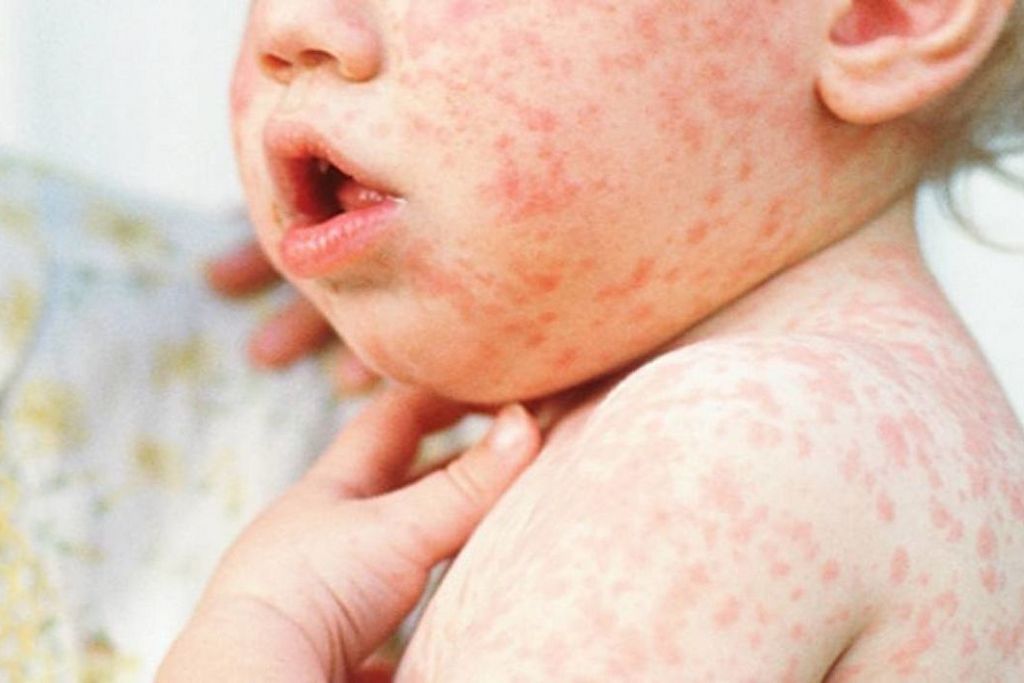 В нашей статье, посвященной проблеме кори у детей, мы рассмотрим причины распространения, симптомы, осложнения и важность прививок для защиты детей от этой опасной болезни. Уделение должного внимания этой проблеме является важным для эффективного контроля и предотвращения распространения этого заболевания.
 Корь – это высоко инфекционное заболевание, которое в последние годы стало вызывать все большую озабоченность в медицинском сообществе.
1. Патофизиология кориКорь – это острое инфекционное заболевание, которое поражает больше детей. Во время эпидемии возможны заболевания и среди взрослых.Возбудителем является парамиксовирус.Источник заболевания – больной человек. Инкубационный период 7-14 дней.Путь передачи – воздушно-капельный. Вирус попадает через слизистую оболочку дыхательных путей, глаз, конъюнктивы от больного человека. Больной заразен за 2-3 дня до появления первых симптомов заболевания, весь период катаральных проявлений и первые 4 дня с начала высыпаний.Вирус быстро распространяется при кашле, чихании, слезотечении. В воздухе и внешней среде может сохраняться до 2-х часов. Возбудитель отличается высоким уровнем заразительности (контагиозности) – 92-95%. Это означает, что из 100 проконтакрировавших с больным корью, заболевает 92-95 человек. Так как больной заразен еще до клинических проявлений, он может заражать максимальное количество людей, что способствует быстрому распространению вируса.Заболевание характеризуется тяжелым течением, высоким процентом осложнений, отсутствием специфического лечения; при развитии тяжелых осложнений есть вероятность летального исхода.
 ❗️ ВАЖНО
Предотвратить распространение вируса и обеспечить профилактику кори можно только с помощью вакцинации. 2. Симптомы и признаки кори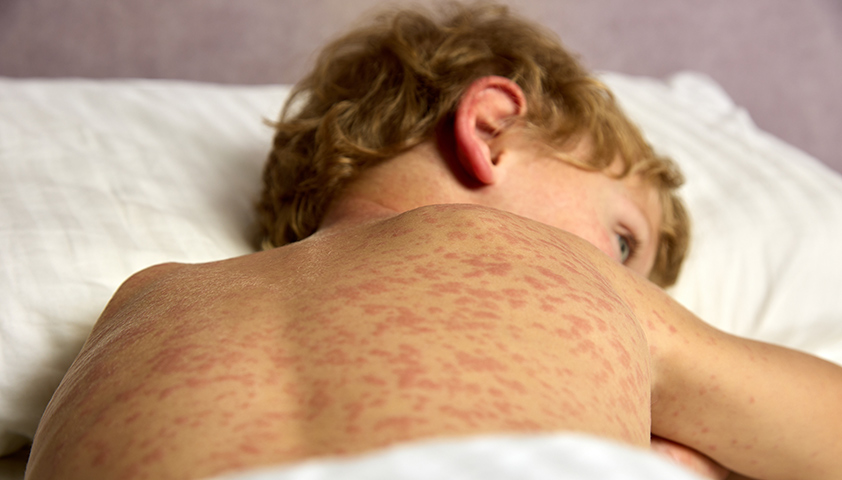 Выделяют три основных периода клинических проявлений кори:катаральныйпериод высыпанийпериод выздоровления (реконвалесценции).Катаральный период характеризуется:
✔️ высокой температурой
✔️ чиханием
✔️ светобоязнью и слезотечением
✔️ лицо отечное, имеет «страдальческий вид». 
 Продолжительность катарального периода 3-5 дней.В период между катаральными проявлениями и началом сыпи, при осмотре слизистых полости рта, можно увидеть патогномоничный симптом кори – пятна Филатова-Бельского-Коплика.Это характерные мелкие белесоватые высыпания на слизистой полости рта, чаще на внутренней поверхности щек на уровне малых коренных зубов.
 Сыпь появляется через 3-5 дней, после начала заболевания, носит пятнисто-папулезный генерализованный характер, распространение сыпи происходит поэтапно: начинается с лица , шеи и постепенно переходит на туловище и конечности, исчезает в том же порядке.Общее состояние при этом ухудшается, повышается температура, усиливается кашель.3. Диагностика кориДиагноз кори ставится на основе типичной клинической картины и данных эпидемиологического анамнеза. Патогномоничным симптомом являются пятна Филатова-Бельского-Коплика.Лабораторная диагностика – определение иммуноглобулина М в остром периоде и иммуноглобулина G в периоде выздоровления позволяет уточнить диагноз и усилить контроль за распространением инфекции.
При наличии сыпи проводится дифференциальная диагностика для выявления возможных инфекционных заболеваний (краснуха, скарлатина, инфекционный мононуклеоз, Коксаки, младенческая розеола, аллергические проявления).❗️ ВАЖНО
Характерной особенностью сыпи при кори является ее этапность, сопровождающаяся катаральными симптомами.
При краснухе, мелкоточечная сыпь покрывает все тело одномоментно, период выраженных катаральных проявлений отсутствует.При краснухе в процесс вовлечены лимфатические узлы. Течение заболевания обычно не тяжелое и не продолжительное.
При скарлатине, выраженные проявления тонзиллита, сыпь полиморфная и не имеет типичной локализации.Характерным симптом скарлатины является высыпание на щеках, при этом область носогубного треугольника остается чистой и ярко выделяется на фоне сыпи.
 При младенческой розеоле, высыпания появляются после 3-4х дневной лихорадки, катаральный период отсутствует.
 Аллергические реакции связаны с приемом препарата в анамнезе, отсутствуют катаральные проявления.4. Методы леченияПри отсутствии серьезных осложнений заболевания, лечение кори может быть проведено амбулаторно.Госпитализация необходима в случае общего тяжелого состояния пациента или невозможности его изоляции. Лечение кори направлено, в основном, на облегчение симптомов и профилактику осложнений:обильное питьежаропонижающие препараты (в возрастных дозировках)сосудосуживающие средства от насморкапрепараты от кашля (по рекомендации врача)ретинол ацетат (витамин А) При присоединении бактериальной инфекции (отита или пневмонии) пациенту могут быть назначены антибактериальные препараты.Назначение антибиотиков происходит на основе анализа, чтобы определить чувствительность возбудителя к определенным препаратам.ВНИМАНИЕ!!! ЛЕЧЕНИЕ НАЗНАЧАЕТ ВРАЧ!!!!5. Возможные осложнения❗️ ВАЖНО
Осложнения, часто, являются причиной инвалидизации.Корь является опасным заболеванием, прежде всего, из-за потенциально серьезных осложнений, которые могут возникнуть. Осложнения, связанные с корью, проявляются в разнообразных формах и имеют широкий спектр проявлений:со стороны дыхательной системы – ларингит, бронхит, пневмонияКоревая пневмония отличается тяжелым течением, с выраженной интоксикацией, признаками дыхательной недостаточности. Для детей раннего возраста, при этом осложнении, высокий риск летального исхода. со стороны желудочно- кишечного тракта – стоматит, энтероколитсо стороны нервной системы – менингит, менингоэнцефалит, коревой энцефалит После выздоровления вырабатывается стойкий пожизненный иммунитет.6. ПрофилактикаВакцинация от кори является эффективным и безопасным способом профилактики. ❗️ ВАЖНО
Согласно национального календаря прививок:вакцинация проводится в возрасте 1 года  ревакцинация в 6 лет. При нарушении графика вакцинации ее можно провести в любом возрасте, введением двух доз вакцины с минимальным интервалом 1 месяц. В случае контакта с больным вакцинироваться можно в течении 3-х дней, после этого срока возможно введение специфического иммуноглобулина. Если контактировал ребенок до 1 года (в возрасте от 9-ти до 11-ти месяцев) - может быть введена дополнительная доза вакцины, по достижению 12 месяцев необходимо ввести плановую дозу вакцины.ИНФОРМАЦИЮ ПОДГОТОВИЛ ИНСТРУКТОР ВАЛЕОЛОГ ДЕТСКОЙ ПОЛИКЛИНИКИ                           БЕЛАШ Н.Н,